FORMULÁRIO DE SOLICITAÇÃO DE HORAS EXTRAS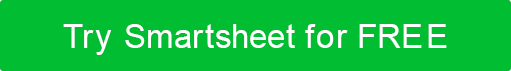 PARA O PESSOAL DE APOIOAs horas trabalhadas acima de 40 horas semanais são calculadas com 1,5 vezes por hora e devem ser aprovadas antecipadamente. As horas extras pagas aplicam-se apenas a funcionários não isentos não certificados. Todas as horas extras devem ser pré-aprovadas, e o "Formulário de Solicitação de Horas Extras para Pessoal de Apoio" deve ser enviado juntamente com a folha de horas.As horas trabalhadas acima de 40 horas semanais são calculadas com 1,5 vezes por hora e devem ser aprovadas antecipadamente. As horas extras pagas aplicam-se apenas a funcionários não isentos não certificados. Todas as horas extras devem ser pré-aprovadas, e o "Formulário de Solicitação de Horas Extras para Pessoal de Apoio" deve ser enviado juntamente com a folha de horas.As horas trabalhadas acima de 40 horas semanais são calculadas com 1,5 vezes por hora e devem ser aprovadas antecipadamente. As horas extras pagas aplicam-se apenas a funcionários não isentos não certificados. Todas as horas extras devem ser pré-aprovadas, e o "Formulário de Solicitação de Horas Extras para Pessoal de Apoio" deve ser enviado juntamente com a folha de horas.As horas trabalhadas acima de 40 horas semanais são calculadas com 1,5 vezes por hora e devem ser aprovadas antecipadamente. As horas extras pagas aplicam-se apenas a funcionários não isentos não certificados. Todas as horas extras devem ser pré-aprovadas, e o "Formulário de Solicitação de Horas Extras para Pessoal de Apoio" deve ser enviado juntamente com a folha de horas.SOLICITADO PORSOLICITADO PORSOLICITADO PORSOLICITADO PORNOME DO FUNCIONÁRIONOME DO FUNCIONÁRIONOME DO FUNCIONÁRIOID do EMPREGADOTÍTULOTÍTULODEPARTAMENTODEPARTAMENTOEXPLICAÇÃO DO TRABALHO DE HORAS EXTRASEXPLICAÇÃO DO TRABALHO DE HORAS EXTRASEXPLICAÇÃO DO TRABALHO DE HORAS EXTRASEXPLICAÇÃO DO TRABALHO DE HORAS EXTRASDATA(S) DE TRABALHO DE HORAS EXTRASDATA(S) DE TRABALHO DE HORAS EXTRASDATA(S) DE TRABALHO DE HORAS EXTRASDATA(S) DE TRABALHO DE HORAS EXTRASNÚMERO DE HORAS EXTRAS TRABALHADAS0.00ASSINATURASASSINATURASASSINATURASASSINATURASNOME DO FUNCIONÁRIOASSINATURA DO EMPREGADOASSINATURA DO EMPREGADODATANOME DO SUPERVISORASSINATURA DO SUPERVISORASSINATURA DO SUPERVISORDATATÍTULO DE SUPERVISORTÍTULO DE SUPERVISORDEPARTAMENTODEPARTAMENTODISCLAIMERQuaisquer artigos, modelos ou informações fornecidas pelo Smartsheet no site são apenas para referência. Embora nos esforcemos para manter as informações atualizadas e corretas, não fazemos representações ou garantias de qualquer tipo, expressas ou implícitas, sobre a completude, precisão, confiabilidade, adequação ou disponibilidade em relação ao site ou às informações, artigos, modelos ou gráficos relacionados contidos no site. Qualquer dependência que você colocar em tais informações é, portanto, estritamente por sua conta e risco.